2019年度部门决算公开文本大城县交通运输局二〇二〇年十一月目    录第一部分   部门概况一、部门职责二、机构设置第二部分   2019年部门决算情况说明一、收入支出决算总体情况说明二、收入决算情况说明三、支出决算情况说明四、财政拨款收入支出决算总体情况说明五、一般公共预算“三公”经费支出决算情况说明六、预算绩效情况说明七、其他重要事项的说明第三部分  名词解释第四部分  2019年度部门决算报表一、部门职责负责运输市场、运输服务、车辆维修、停车场、搬运装卸、机动车性能检测、机动车驾驶学校和驾驶员培训的行业管理。负责城乡客货运输及有关设施规划和管理工作。负责出租车行业管理工作。组织公路及其设施的建设、养护和管理。负责全县公路、物流等有关重点工程建设、工程质量和安全生产的监管。负责全县交通运输基本建设项目招投标活动的监督管理。负责全县业主高速公路及重点干线路网运行监测和协调。承担国防交通战备工作。二、机构设置从决算编报单位构成看，纳入2019 年度本部门决算汇编范围的独立核算单位（以下简称“单位”）共 1 个，具体情况如下：一、收入支出决算总体情况说明本部门2019年度收支总计（含结转和结余）19619.86万元。与2018年度决算相比，收支各增加4494.52万元，增长29.72%，主要原因是主要是2018、2019年农村公路养护改造项目大额工程款在2019年支付。二、收入决算情况说明本部门2019年度本年收入合计19297.46万元，其中：财政拨款收入19297.46万元，占100%；事业收入0万元，占0%；经营收入0万元，占0%；其他收入0万元，占0%。三、支出决算情况说明本部门2019年度本年支出合计19550.28万元，其中：基本支出2973.48万元，占15.21%；项目支出16576.8万元，占84.79%；经营支出0万元，占0%。如图所示：图1：支出决算结构饼状图四、财政拨款收入支出决算总体情况说明（一）财政拨款收支与2018 年度决算对比情况本部门2019年度形成的财政拨款收支均为一般公共预算财政拨款，其中：本年收入19297.46万元,比2018年度增加13559.96万元，增长236.34%，主要是①2018年有基金收入8844.31万元而2019年全部为一般公共预算收入②2018、2019年农村公路养护改造项目大额工程款在2019年支付；本年支出19550.28万元，比2018年度增加14308.4万元，增长272.96%，主要是①2018年有基金支出9376.14万元而2019年全部为一般公共预算支出②2018、2019年农村公路养护改造项目大额工程款在2019年支付。图2：财政拨款收支情况（二）财政拨款收支与年初预算数对比情况本部门2019年度一般公共预算财政拨款收入19297.46万元，完成年初预算的361.03%,比年初预算增加13952.42万元，决算数大于预算数主要原因是①年初预算有基金收入11309.9万元而年中将其全部调整为一般公共预算收入②2018、2019年农村公路养护改造项目大额工程款在2019年申请了债券资金；本年支出19550.28万元，完成年初预算的365.76%,比年初预算加14205.24万元，决算数大于预算数主要原因是主要是①年初预算有基金收入11309.9万元而年中将其全部调整为一般公共预算收入②2018、2019年农村公路养护改造项目大额工程款在2019年申请了债券资金。图3：财政拨款收支预决算对比情况（三）财政拨款支出决算结构情况。2019 年度财政拨款支出19550.28万元，主要用于以下方面一般公共服务（类）支出3万元，占0.015%，；社会保障和就业（类）支出14.15万元，占0.072%；卫生健康（类）支出2.7万元，占0.014%；农林水（类）支出6.2万元，占0.032%;交通运输（类）支出19443.02万元，占99.452%;住房保障（类）支出0.23万元，占 0.001%;灾害防治及应急管理（类）支出8万元，占 0.041%;其他（类）支出72.99万元，占 0.373%。图4：财政拨款支出决算结构（按功能分类）（四）一般公共预算基本支出决算情况说明2019 年度财政拨款基本支出2973.48万元，其中：人员经费 2777.83万元，主要包括基本工资、津贴补贴、奖金、伙食补助费、绩效工资、机关事业单位基本养老保险缴费、职业年金缴费、职工基本医疗保险缴费、公务员医疗补助缴费、住房公积金、医疗费、其他社会保障缴费、其他工资福利支出、离休费、退休费、抚恤金、生活补助、医疗费补助、奖励金、其他对个人和家庭的补助支出；公用经费 195.65万元，主要包括办公费、印刷费、咨询费、手续费、水费、电费、邮电费、取暖费、物业管理费、差旅费、因公出国（境）费用、维修（护）费、租赁费、会议费、培训费、公务接待费、专用材料费、劳务费、委托业务费、工会经费、福利费、公务用车运行维护费、其他交通费用、税金及附加费用、其他商品和服务支出、办公设备购置、专用设备购置、信息网络及软件购置更新、公务用车购置、其他资本性支出。五、一般公共预算“三公” 经费支出决算情况说明本部门2019年度“三公”经费支出共计73.54万元，完成预算的98.98%,较预算减少0.76万元，降低1.02%，主要是公务接待费节约支出；较2018年度减少20.98万元，降低22.2%，主要是公务用车购置费减少。具体情况如下：（一）因公出国（境）费支出0万元。本部门2019年度因公出国（境）团组0个、共0人/参加其他单位组织的因公出国（境）团组0个、共0人/无本单位组织的出国（境）团组。因公出国（境）费支出较预算增加0万元，增长0%,与年初预算持平；较上年增加0万元，增长0%，与2018年度决算支出持平。（二）公务用车购置及运行维护费支出73.5万元。本部门2019年度公务用车购置及运行维护费较预算减少0万元，降低0%,较上年减少20.75万元，降低22.02%,主要是公务用车购置费减少。其中：公务用车购置费：本部门2019年度公务用车购置量0辆，发生“公务用车购置”经费支出0万元。公务用车购置费支出较预算增加0万元，增长0%，与年初预算持平；较上年减少20.75万元，降低100%,主要是未发生“公务用车购置”经费支出。公务用车运行维护费：本部门2019年度单位公务用车保有量24辆。公车运行维护费支出较预算增加0万元，增长0%,与年初预算持平；较上年增加0万元，增长0%，与2018年度决算支出持平。公务接待费支出0.04万元。本部门2019年度公务接待共1批次、3人次。公务接待费支出较预算减少0.76万元，降低95%,主要是招待次数减少；较上年度减少0.23万元，降低85.19%,主要是招待次数减少。六、预算绩效情况说明1. 预算绩效管理工作开展情况。根据预算绩效管理要求，本部门组织对2019年度一般公共预算项目支出全面开展绩效自评，项目37个，共涉及资金16181.18万元，占一般公共预算项目支出总额的97.61%。组织对“2019年农村路网养护改造项目”“陈大线绿化工程项目”等37个项目开展了部门评价，涉及一般公共预算支出1618.18万元。从评价情况来看，我局较好地完成了2019年初设定的工作任务，各项项目得到有序开展。到年底完成全部项目的97.30%，资金拨付达到100%，完成项目验收率达到100%。实现了改善人居城乡环境、提升公路养护管理指标、消除交通安全隐患、降低交通事故发生率、提升公共服务水平、改善办公环境、提升空气质量等预期绩效目标。我局对全部项目实施和整体社会效益及满意度等各项指标调查，基本情况是群众对项目实施满意度较高。项目社会效益和经济效益明显，达到了预期效果。2. 部门决算中项目绩效自评结果。本部门在今年部门决算公开中反映2019年农村路网养护改造项目及陈大线绿化工程项目等2个项目绩效自评结果。2019年农村路网养护改造项目自评综述：根据年初设定的绩效目标，2019年农村路网养护改造项目绩效自评得分为100分（绩效自评表附后）。全年预算数为7773.06万元，执行数为7773.06万元，完成预算的100%。项目绩效目标完成情况：一是该项目含农村公路29条，全长61.154公里，桥梁12座，全长341米改造后路面宽4-7米，桥面宽8米。二是通过该项目实施，使群众的出行更加方便和安全，保障了乡村公路的畅通，维护了社会经济的稳定与发展。完成年初预定绩效目标。 陈大线绿化工程项目自评综述：根据年初设定的绩效目标，陈大线绿化工程项目绩效自评得分为100分（绩效自评表附后）。全年预算数为723.87万元，执行数为723.87万元，完成预算的100%。项目绩效目标完成情况：一是该项目绿化长度8.8公里，绿化面积10.5万平方米机井两眼，灌溉管道3条。养护期为2年。二是通过该项目实施，使群众的出行更加方便和安全，保障了乡村公路的畅通，维护了社会经济的稳定与发展。完成年初预定绩效目标。3、财政评价项目绩效评价结果（一）无农村公路平交路口“千灯万带”示范工程绩效评价结果：响应公安部办公厅、交通运输部办公厅联合下发的《关于实施农村公路平交路口“千灯万带”示范工程的通知》，大城县开展“千灯万带”示范工程，有效整治农村道路交通秩序，减少交通事故发生率，提升农村交通安全水平，节省社会资源。一是制度建设加强。该项目根据公安部办公厅、交通运输部办公厅联合下发的《关于实施农村公路平交路口“千灯万带”示范工程的通知》提出的工作任务重点立项实施，项目情况参照《河北省项目绩效评价指标体系框架》《廊坊市项目支出绩效评价共性指标体系》对该项目设置绩效指标。二是管理水平提升。大城县公安交通警察大队根据文件要求对辖区农村道路交通安全隐患进行了全面摸排，针对国省道路穿越乡镇农村路口、国省道路与流量较大农村道路交叉路口、碰撞交通事故高发路口，采取安装电子警察、视频监控等措施。三是社会效益显著。大城县公安交通警察大队整治农村道路交通秩序，减少交通事故发生发生率，提升农村交通安全水平，节省社会资源。间接打击违法犯罪，为社会良好治安的建立作出贡献。同时提高通行效率，一定程度上提高运输效率，带动周边经济发展创造更高的经济效益。结合评价工作过程中掌握的情况，农村公路平交路口“千灯万带”示范工程绩效评价综合得分为88.5分，评价等级为“良”。（二）陈大线绿化养护项目绩效评价结果：随着社会的不断进步，人们对道路的要求也不再简单的是快捷、安全、舒适。而是“畅、洁、绿、安、美”的绿色生态景观大通道。因此，如何保护和恢复道路相关的自然生态环境，充分发挥绿色植被功能，是道路建设和管理者考虑的重要问题。道路建设是完善基础设施的重要环节，它是生产、生活的必要条件，它是制约地方发展的决定性因素之一，甚至也构成了关系社会安定的重要因素。一是财务制度健全。大城县交通运输局陈大线绿化养护项目的设立符合国家政策，对沿线交通和环境改善很有必要。项目设立先进行了调研，具有科学性。资金投入合理，财政资金来源可靠，没有资金运营风险。二是决策水平科学。项目进行可研等准备工作比较到位，自行或利用第三方对项目进行分析研究，取得项目开展的前期资料。项目实施有利于环境改善和可持续发展，解决了道路交通的切实需要，有利于沿线群众的出行和环境的改善。三是社会效益显著。基础设施的改善促进人民生活水平的提高，增加民众的幸福指数，为国民经济又好又快的发展做出卓越的贡献，同时也是对外开放和吸引内外资金的必要条件，因此本项目的实施对于大城县的经济社会发展具有重要意义。根据绩效评价指标体系，结合评价工作过程中掌握的情况，陈大线绿化养护项目绩效评价综合得分为80.73分，评价等级为“良”。（三）2019年大城县农村公路养护改造工程绩效评价结果：本项目评分结果为79.40分，评价级别为“中”。七、其他重要事项的说明（一）机关运行经费情况本部门2019年度机关运行经费支出195.65万元，与年初预算数对比持平，比2018年度增加6.41万元，增长3.39%，主要原因是2019年增加工会经费。（二）政府采购情况本部门2019年度政府采购支出总额18390万元，从采购类型来看，政府采购货物支出333.6 万元、政府采购工程支出14635.85万元、政府采购服务支出418.12万元。授予中小企业合同金0万元，占政府采购支出总额的0%，其中授予小微企业合同金额0万元，占政府采购支出总额的 0%。（三）国有资产占用情况截至2019年12月31日，本部门共有车辆34辆，比上年减少5辆，主要是报废机要通信车和工程车报废。其中，副部（省）级及以上领导用车0辆，主要领导干部用车0辆，机要通信用车2辆，应急保障用车0辆，执法执勤用车17辆，特种专业技术用车0辆，离退休干部用车0辆，其他用车15辆，其他用车主要是其他用车主要是工程专用车和清扫洒水专用车。单位价值50万元以上通用设备0台，比上年增加0台，单位价值100万元以上专用设备1台，比上年增加1台，主要是该设备为以前年度购置，以前年度数据填报错误，进行修正。（四）其他需要说明的情况1. 本部门2019年度国有资本经营无收支及结转结余情况，故09表以空表列示。2. 由于决算公开表格中金额数值应当保留两位小数，公开数据为四舍五入计算结果，个别数据合计项与分项之和存在小数点后差额，特此说明。（一）财政拨款收入：本年度从本级财政部门取得的财政拨款，包括一般公共预算财政拨款和政府性基金预算财政拨款。（二）事业收入：指事业单位开展专业业务活动及辅助活动所取得的收入。（三）其他收入：指除上述“财政拨款收入”“事业收入”“经营收入”等以外的收入。（四）用事业基金弥补收支差额：指事业单位在用当年的“财政拨款收入”“财政拨款结转和结余资金”“事业收入”“经营收入”“其他收入”不足以安排当年支出的情况下，使用以前年度积累的事业基金（事业单位当年收支相抵后按国家规定提取、用于弥补以后年度收支差额的基金）弥补本年度收支缺口的资金。（五）年初结转和结余：指以前年度尚未完成、结转到本年仍按原规定用途继续使用的资金，或项目已完成等产生的结余资金。（六）结余分配：指事业单位按照事业单位会计制度的规定从非财政补助结余中分配的事业基金和职工福利基金等。（七）年末结转和结余：指单位按有关规定结转到下年或以后年度继续使用的资金，或项目已完成等产生的结余资金。（八）基本支出：填列单位为保障机构正常运转、完成日常工作任务而发生的各项支出。（九）项目支出：填列单位为完成特定的行政工作任务或事业发展目标，在基本支出之外发生的各项支出（十）基本建设支出：填列由本级发展与改革部门集中安排的用于购置固定资产、战略性和应急性储备、土地和无形资产，以及购建基础设施、大型修缮所发生的一般公共预算财政拨款支出，不包括政府性基金、财政专户管理资金以及各类拼盘自筹资金等。（十一）其他资本性支出：填列由各级非发展与改革部门集中安排的用于购置固定资产、战备性和应急性储备、土地和无形资产，以及购建基础设施、大型修缮和财政支持企业更新改造所发生的支出。（十二）“三公”经费：指部门用财政拨款安排的因公出国（境）费、公务用车购置及运行费和公务接待费。其中，因公出国（境）费反映单位公务出国（境）的国际旅费、国外城市间交通费、住宿费、伙食费、培训费、公杂费等支出；公务用车购置及运行费反映单位公务用车购置支出（含车辆购置税、牌照费）及按规定保留的公务用车燃料费、维修费、过桥过路费、保险费、安全奖励费用等支出；公务接待费反映单位按规定开支的各类公务接待（含外宾接待）支出。（十三）其他交通费用：填列单位除公务用车运行维护费以外的其他交通费用。如公务交通补贴、租车费用、出租车费用，飞机、船舶等燃料费、维修费、保险费等。（十四）公务用车购置：填列单位公务用车车辆购置支出（含车辆购置税、牌照费）。（十五）其他交通工具购置：填列单位除公务用车外的其他各类交通工具（如船舶、飞机等）购置支出（含车辆购置税、牌照费）。（十六）机关运行经费：指为保障行政单位（包括参照公务员法管理的事业单位）运行用于购买货物和服务的各项资金，包括办公及印刷费、邮电费、差旅费、会议费、福利费、日常维修费、专用材料以及一般设备购置费、办公用房水电费、办公用房取暖费、办公用房物业管理费、公务用车运行维护费以及其他费用。（十七）经费形式:按照经费来源，可分为财政拨款、财政性资金基本保证、财政性资金定额或定项补助、财政性资金零补助四类。序号单位名称单位基本性质经费形式1大城县交通运输局(本级)行政单位财政拨款项目支出绩效自评表项目支出绩效自评表项目支出绩效自评表项目支出绩效自评表项目支出绩效自评表项目支出绩效自评表项目支出绩效自评表项目支出绩效自评表项目支出绩效自评表2019年度项目名称2019年农村路网养护改造项目2019年农村路网养护改造项目2019年农村路网养护改造项目2019年农村路网养护改造项目2019年农村路网养护改造项目2019年农村路网养护改造项目2019年农村路网养护改造项目2019年农村路网养护改造项目主管部门大城县财政局大城县财政局大城县财政局大城县财政局实施单位大城县交通运输局大城县交通运输局大城县交通运输局项目资金（万元）年初预算数全年预算数全年执行数分值执行率得分项目资金（万元）年度资金总额年度资金总额7773.067773.067773.0610100%10项目资金（万元）其中：当年财政拨款其中：当年财政拨款7773.067773.067773.06-100%-项目资金（万元）      上年结转资金      上年结转资金000---项目资金（万元）      其他资金      其他资金000---年度总体目标预期目标预期目标预期目标预期目标实际完成目标实际完成目标实际完成目标实际完成目标年度总体目标该项目含农村公路29条，全长61.154公里，桥梁12座，全长341米改造后路面宽4-7米，桥面宽8米。该项目含农村公路29条，全长61.154公里，桥梁12座，全长341米改造后路面宽4-7米，桥面宽8米。该项目含农村公路29条，全长61.154公里，桥梁12座，全长341米改造后路面宽4-7米，桥面宽8米。该项目含农村公路29条，全长61.154公里，桥梁12座，全长341米改造后路面宽4-7米，桥面宽8米。该项目含农村公路29条，全长61.154公里，桥梁12座，全长341米改造后路面宽4-7米，桥面宽8米。通过该项目实施，使群众的出行更加方便和安全，保障了乡村公路的畅通，维护了社会经济的稳定与发展。该项目含农村公路29条，全长61.154公里，桥梁12座，全长341米改造后路面宽4-7米，桥面宽8米。通过该项目实施，使群众的出行更加方便和安全，保障了乡村公路的畅通，维护了社会经济的稳定与发展。该项目含农村公路29条，全长61.154公里，桥梁12座，全长341米改造后路面宽4-7米，桥面宽8米。通过该项目实施，使群众的出行更加方便和安全，保障了乡村公路的畅通，维护了社会经济的稳定与发展。该项目含农村公路29条，全长61.154公里，桥梁12座，全长341米改造后路面宽4-7米，桥面宽8米。通过该项目实施，使群众的出行更加方便和安全，保障了乡村公路的畅通，维护了社会经济的稳定与发展。一级指标二级指标三级指标三级指标年度指标值实际完成值分值得分偏差原因分析及改进措施产出指标数量指标实际完成率实际完成率100%100%1212产出指标质量指标质量达标率质量达标率100%100%1212产出指标时效指标完成及时性完成及时性100%100%1313产出指标成本指标成本节约率成本节约率001313效益指标 经济效益指标----效益指标 社会效益指标项目公路安全畅通保障率项目公路安全畅通保障率100%100%1010效益指标 生态效益指标农村生态环境改善情况农村生态环境改善情况明显改善明显改善1010效益指标 可持续影响
指标农村道路管护制度建立情况农村道路管护制度建立情况制度健全制度健全1010满意度指标服务对象满意度指标满意度满意度90%97%1010总分总分总分总分总分总分100100-项目支出绩效自评表项目支出绩效自评表项目支出绩效自评表项目支出绩效自评表项目支出绩效自评表项目支出绩效自评表项目支出绩效自评表项目支出绩效自评表项目支出绩效自评表2019年度项目名称陈大线绿化工程陈大线绿化工程陈大线绿化工程陈大线绿化工程陈大线绿化工程陈大线绿化工程陈大线绿化工程陈大线绿化工程主管部门大城县交通运输局大城县交通运输局大城县交通运输局大城县交通运输局实施单位大城县交通运输局大城县交通运输局大城县交通运输局项目资金（万元）年初预算数全年预算数全年执行数分值执行率得分项目资金（万元）年度资金总额年度资金总额723.867723.867723.86710100%10项目资金（万元）其中：当年财政拨款其中：当年财政拨款723.867723.867723.867-100%-项目资金（万元）      上年结转资金      上年结转资金000---项目资金（万元）      其他资金      其他资金000---年度总体目标预期目标预期目标预期目标预期目标实际完成目标实际完成目标实际完成目标实际完成目标年度总体目标该项目绿化长度8.8公里，绿化面积10.5万平方米机井两眼，灌溉管道3条。养护期为2年。该项目绿化长度8.8公里，绿化面积10.5万平方米机井两眼，灌溉管道3条。养护期为2年。该项目绿化长度8.8公里，绿化面积10.5万平方米机井两眼，灌溉管道3条。养护期为2年。该项目绿化长度8.8公里，绿化面积10.5万平方米机井两眼，灌溉管道3条。养护期为2年。该项目绿化长度8.8公里，绿化面积10.5万平方米机井两眼，灌溉管道3条。养护期为2年。通过项目实施，使大城县的干线公路绿化工作呈现出布局更加合理、功能更加齐备、环境更加优美的良好局面。该项目绿化长度8.8公里，绿化面积10.5万平方米机井两眼，灌溉管道3条。养护期为2年。通过项目实施，使大城县的干线公路绿化工作呈现出布局更加合理、功能更加齐备、环境更加优美的良好局面。该项目绿化长度8.8公里，绿化面积10.5万平方米机井两眼，灌溉管道3条。养护期为2年。通过项目实施，使大城县的干线公路绿化工作呈现出布局更加合理、功能更加齐备、环境更加优美的良好局面。该项目绿化长度8.8公里，绿化面积10.5万平方米机井两眼，灌溉管道3条。养护期为2年。通过项目实施，使大城县的干线公路绿化工作呈现出布局更加合理、功能更加齐备、环境更加优美的良好局面。一级指标二级指标三级指标三级指标年度指标值实际完成值分值得分偏差原因分析及改进措施产出指标数量指标实际完成率实际完成率100%100%1212产出指标质量指标质量达标率质量达标率100%100%1212产出指标时效指标完成及时性完成及时性100%100%1313产出指标成本指标成本节约率成本节约率001313效益指标 经济效益指标------效益指标 社会效益指标道路环境美化情况道路环境美化情况明显改善明显改善1515效益指标 生态效益指标------效益指标 可持续影响
指标道路绿化养护制度建立情况道路绿化养护制度建立情况制度健全制度健全1515满意度指标服务对象满意度指标满意度满意度90%96%1010总分总分总分总分总分总分100100-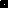 